Создание ситуации успеха на уроке как необходимое условие  процесса обучения школьника             Подготовила:             Учитель начальных классов  стаж -35 лет             МОУ «Агинская средняя  общеобразовательная  школа №2»            Педагог-психолог центра  «Ариадна» -15 лет             Почетный работник образования и науки РФ                                     Петрова Лариса  ВладимировнаХОД  МАСТЕР-КЛАССАВсё, что перестаёт удаваться, перестаёт и привлекать.Франсуа де Ларошфуко.Вступительное слово .Добрый день уважаемы коллеги! Я надеюсь на ваше сотрудничество и активную интеллектуальную деятельность в ходе сегодняшнего мастер-класса.Ребёнок, идя в школу, надеется добиться признания и рассчитывает заслужить любовь и уважение со стороны педагогов и одноклассников. Крушение этого светлого оптимизма – серьёзная проблема обучения. Принято считать, что одним из условий сохранения психического здоровья ребёнка является создание ситуации успеха в образовательном учреждении.С педагогической точки зрения “ситуация успеха” - это целенаправленное, организованное сочетание условий, при которых создается возможность достичь высоких результатов в деятельности как отдельно взятой личности, так и коллектива в целом,  это - результат продуманной, подготовленной стратегии, тактики учителя. Ситуация успеха субъективна и индивидуальна. Её переживает как ученик слабой успеваемости, так и ученик высокой продуктивной деятельности.С психологической точки зрения успех - это переживание состояния радости, удовлетворения оттого,  что результат, к которому личность стремилась в своей деятельности, либо совпадал с ее надеждами, ожиданиями, либо превзошел их. На базе этого состояния могут сформироваться устойчивые чувства удовлетворения, новые, более сильные мотивы деятельности, меняется уровень самооценки, самоуважения.На данном занятии мы проанализируем влияние успеха на различные аспекты деятельности учащихся, попытаемся систематизировать приемы и методы создания на уроке и в школе ситуации успеха, а также спроектируем действия педагога для создания ситуации успеха на уроке.Цель: обучение педагогов приемам профессионального поведения, направленным на создание ситуации успеха ученика на уроке.Задачи:информирование педагогов о психолого-педагогичской сущности ситуации успеха, способах усиления мотивации достижения успеха учащимися;инициирование профессиональной активности педагогов, использование их педагогического опыта;развитие навыков сотрудничества;проектирование позитивных программ действий для создания ситуации успеха на урокеЧасть 1.Содержание понятий «успех», «ситуация успеха» Ученье – свет, дающий человеку уверенность в своих действиях и поступках. Приобрести эту уверенность помогают образовательные учреждения разного типа, одним из которых является школа. Однако часто приходится слышать от учащихся фразы, выражающие негативное отношение в школе. Ребенок, идя в образовательное учреждение, надеется добиться признания и рассчитывает заслужить любовь и уважение со стороны учителей и одноклассников. Крушение этого светлого оптимизма – самая серьезная проблема обучения. Ребенок приходит в школу преисполненный желания учиться. Так почему же он теряет интерес к учебе? Виновата ли в этом школа и ее методы обучения? Какую роль при этом играет учитель? Может ли учитель сформировать интерес у учащихся к процессу обучения и при помощи чего? В настоящее время ответы на данные вопросы достаточно актуальны для представителей педагогической общественности.На эти и многие другие вопросы искали ответы не только наши современники, но и педагоги прошлых лет. О том, как лучше организовать обучение детей рассуждал К.Д. Ушинский. В своем педагогическом сочинении «Труд в его психическом и воспитательном значении» он пришел к выводу, что только успех поддерживает интерес ученика к учению. Ребенок, никогда не познавший радости труда в учении, не переживший гордости от того, что трудности преодолены, теряет желание интерес учиться. [4,142]В.А. Сухомлинский утверждал, что методы, используемые в учебной деятельности, должны вызывать интерес у ребенка к познанию окружающего мира, а учебное заведение стать школой радости. Радости познания, радости творчества, радости общения. Это определяет главный смысл деятельности учителя: создать ситуацию успеха для каждого ученика. [3, 23]Успех в учении – единственный источник внутренних сил ребенка, рождающий энергию для преодоления трудностей, желания учиться.Становится очевидным, что ученик тогда тянется к знаниям, когда переживает потребность в учении, когда им движут здоровые мотивы и интерес, подкрепленные успехом.Успех – понятие неоднозначное, сложное, имеет разную трактовку. С психологической точки зрения успех, как считает А. Белкин – это переживание состояния радости, удовлетворение оттого, что результат, к которому стремилась личность в своей деятельности, либо совпал с ее ожиданиями, надеждами, либо превзошел их. На базе этого состояния формируются новые, более сильные мотивы деятельности, меняются уровни самооценки, самоуважения. [2,28]С педагогической точки зрения ситуация успеха – это такое целенаправленное, организованное сочетание условий, при которых создается возможность достичь значительных результатов в деятельности как отдельно взятой личности, так и коллектива в целом. [1,30]Главный смысл деятельности учителя состоит в том, чтобы создать каждому воспитаннику ситуацию успеха. Здесь важно разделить понятия «успех» и «ситуация успеха». Ситуация – это сочетание условий, которые обеспечивают успех, а сам успех – результат подобной ситуации. Ситуация это то, что способен организовать педагог: переживание же радости, успеха нечто более субъективное, скрытое в значительной мере взгляду со стороны. Задача учителя в том и состоит, чтобы дать каждому из своих воспитанников возможность пережить радость достижения, осознать свои возможности, поверить в себя. [2,30]Переживание учеником ситуации успеха:повышает мотивацию учения и развивает познавательные интересы, позволяет ученику почувствовать удовлетворение от учебной деятельности;стимулирует к высокой результативности труда;корректирует личностные особенности (тревожность, неуверенность, самооценка);развивает инициативность, креативность и активность;поддерживает в классе благоприятный психологический климат.Часть 2.Технологические операции создания ситуации успехаБез ощущения успеха у ребенка пропадает интерес к школе и учебным занятиям, но достижение успеха в учебной деятельности затруднено рядом обстоятельств, среди которых можно назвать недостаток знаний и умений, психологические и физиологические особенности развития, слабую саморегуляцию и другие. Поэтому создание для школьника ситуации успеха педагогически оправдано. В данном случае под ситуацией успеха следует понимать субъективное переживание удовлетворения от процесса и результата самостоятельно выполненной деятельности. Технологически эта помощь обеспечивается рядом операций, которые осуществляются в психологически комфортной атмосфере радости и одобрения, создаваемой вербальными (речевыми) и невербальными (мимико-пластическими) средствами. Подбадривающие слова и мягкие интонации, мелодичность речи и корректность обращений, так же как открытая поза и доброжелательная мимика, создают в сочетании благоприятный психологический фон, помогающий ребенку справиться с поставленной перед ними задачей.Определим технологические операции создания ситуаций успеха: снятие страха, авансирование успешного результата, скрытое инструктирование ребенка в способах и формах совершения деятельности, внесение мотива, персональная исключительность, мобилизация активности или педагогическое внушение, высокая оценка детали.Снятие страха помогает преодолеть неуверенность в собственных силах, робость, боязнь самого дела и оценки окружающих. Так, настроить учащихся на необходимый позитивный лад педагог может следующими фразами: «Мы все пробуем и ищем, только так может что-то получиться». «Люди учатся на своих ошибках и находят другие способы решения». «Контрольная работа довольно легкая, этот материал мы с вами проходили».Можно авансировать успешный результат. Этот приём  помогает учителю выразить свою твердую убежденность в том, что его ученик обязательно справиться с поставленной задачей. Это, в свою очередь, помогает поверить ребёнку в свои силы и возможности. Педагог должен стараться как можно чаще выражать уверенность в успехе ребенка: «У вас обязательно получиться».«Я даже не сомневаюсь в успешном результате».Избежать поражения ребёнку помогает скрытое инструктирование в способах и формах совершения деятельности. Достигается это путем намека ли  пожелания:«Возможно, лучше всего начать с…..».«Выполняя работу, не забудьте о…..».Немаловажно показать ребенку ради чего, ради кого совершается та или иная деятельность, кому будет хорошо после выполнения. Например, внесение мотива: «Без твоей помощи твоим товарищам не справиться…» будет очень уместным в любой ситуации.Персональная исключительность обозначает важность усилий конкретного ребенка в предстоящей или совершаемой деятельности. Подчеркнуть данный момент педагог может следующими фразами: «Только ты и мог бы….».«Только тебе я и могу доверить…».«Ни к кому, кроме тебя, я не могу обратиться с этой просьбой…».Такие слова со стороны взрослого помогают ребёнку поверить в свою исключительность и незаменимость.Для того, чтобы увидеть результат деятельности, необходима мобилизация активности или педагогическое внушение. К выполнению конкретных действий побуждают следующие высказывания:«Нам уже не терпится начать работу…».«Так хочется поскорее увидеть…».Если результат работы невысок, то высокая оценка части работы помогает эмоционально пережить успех не результата в целом, а какой-то его отдельной детали. Для этого учителю следует подчеркнуть индивидуальные успехи ребенка: «Тебе особенно удалось это объяснение».«Больше всего мне в твоей работе понравилось…». «Наивысшей похвалы заслуживает эта часть твоей работы».Это поможет эмоционально подкрепить уверенность учащихся в своих силах и не  опустить руки. Часть 3.Система методов создания ситуации успеха на урокеКак уже отмечалось, создание ситуации успеха – это деятельность учителя,которая строится на основе системы методов.Охарактеризуем методы, оперируя которыми педагог сможет создать условия для переживания учащимися ситуации успеха.Дифференцированное обучение.Необходимость дифференцированного подхода к обучающимся вытекает из того, что учащиеся различаются своими задатками, уровнем подготовки, восприятием окружающего, чертами характера. Задача учителя состоит в том, чтобы дать возможность учащимся проявить свою индивидуальность, творчество, избавить от чувства страха и вселить уверенность в свои силы. Дифференцированное обучение позволяет каждому ученику работать в своем темпе, дает возможность справиться с заданием, способствует повышению интереса к учебной деятельности, формирует положительные мотивы учения.Дифференциация (от латинского differentia – различие) означает расчленение, разделение, расслоение целого на части, формы, ступени. В основе дифференцированного обучения лежит создание разноуровневых групп учащихся с определенной целью. Для каждой группы педагогом подбирается то содержание обучения, которое соответствует уровню обученности и потребностям детей. Создание подобных групп может быть на этапе изучения нового материала, закрепления и применения усвоенных знаний, разноуровневым может быть контроль и проверка знаний.При изучении нового материала можно создавать в классе группы, условно разделив их на “сильных”, “средних” и “слабых” учащихся. Учитель объясняет новый материал для всего класса, затем предоставляет возможность группе сильных учеников проявить свои творческие способности в ходе выполнения самостоятельного задания на применение изученного материала. Характер творческих заданий может быть различным:на установление межпредметных связей;ориентирующие учеников на поиски разнообразных вариантов решения;на сравнение и сопоставление;исследовательского характера;на расширение кругозора.Вторая и третья группа продолжают работать под руководством учителя, после чего средние ученики также получают задание с элементами творчества. Учитель имеет возможность поработать с группой слабых учеников и осуществляет усиленное закрепление материала на основе возврата к изученному, используя большое количество примеров и упражнений. Также детям предлагаются образцы выполнения заданий, опорные схемы и алгоритмы действий. Каждый ученик в такой ситуации имеет возможность работать в меру своих способностей, не теряет интереса к предмету, переживает успех от осуществляемой деятельности.Недостатком такого метода может стать то, что учащиеся начинают комплексовать и чувствовать неуверенность в своих силах, т.к. не могут выполнить более сложные задания. А наивный вопрос соседа «А ты на сколько баллов сделал?» и вовсе может свести все усилия учителя на нет.При дифференциации обучения очень важно учитывать психологическое состояние каждого ученика. Так при делении класса на группы по уровню усвоения материала необходимо каждому обучающемуся объяснить причину определения его в ту или иную группу. Необходимо акцентировать внимание детей, что у определенной группы учащихся есть серьезные пробелы в знаниях, и для того, чтобы эти пробелы ликвидировать, необходимо вернуться назад и найти те темы, пробелы в которых мешают дальнейшему успешному продвижению вперед. Им придется много поработать над тем, чтобы эти пробелы ликвидировать, но и текущий материал не «упустить». Это дает возможность ребятам не чувствовать себя учениками «второго» сорта, не стать предметом насмешек, поскольку речь идет не о личности подростка, а о его успехах в обучении, что всегда можно подкорректировать.  При таком подходе не травмируется психическое состояние ребенка, включаются скрытые резервы для достижения поставленной цели, тем более что у ребенка появляется реальная возможность почувствовать свою значимость, неповторимость. Кроме этого того ученикам следует определить условия, которые позволяют перейти на более высокий уровень.Еще одной разновидностью дифференциации обучения является предоставление обучающимся права выбора содержания, методов и форм обучения. Для выбора можно предлагать упражнения одного и того же содержания, но разной формы, разного объема, разной сложности, то есть задания, требующие разных видов умственной деятельности. Учитель всем детям объявляет о разной степени сложности упражнений и предлагает каждому ученику самому выбрать то упражнение, которое ему нравится, то, с которым он справится наилучшим образом. Безусловно, к такому выбору ученика надо специально готовить. Во-первых, у него уже должны быть сформированы некоторые умения работать самостоятельно, при этом дается установка учителя: сначала работаем вместе, чтобы потом ты мог работать сам (только то, что ты сделаешь самостоятельно, будет иметь значение). Во-вторых, нужна постоянная воспитательная работа, в результате которой ученик утверждается в мысли, что только тот может добиться успехов в учении, в жизни, кто работает энергично, активно, на пределе своих возможностей.При выборе содержания обучения ученику предлагаются различные как по форме, так и по сложности упражнения для работы на уроке и дома. Можно выбрать метод изучения материала: я разберусь сам, мне поможет товарищ или необходимо обратиться за помощью к учителю. Также важно предлагать и различные по форме работы методы обучения: индивидуально, в паре, в группе.Недостатком такого метода может стать неадекватная оценка своих сил и возможностей учащимися. Желая получить более высокую отметку, ученик выбирает задание, с которым справиться не может. И это приводит к прямо противоположному результату, которого стремились добиться: вместо успеха – разочарование.Исправить такое положение дел  может только то, что задания на выбор предлагаются систематически, и у детей вырабатываются способности не теряться в ситуации выбора, осознанно выбирать работу по силам, умение объективно оценивать свои возможности. При этом в классе сохраняется доброжелательная атмосфера с элементами соревнования и взаимопомощи.Достаточно ценным для развития у обучающихся адекватной самооценки и создания ситуации успеха является предоставление ученикам права выбирать предоставлять ему свои знания для оценки учителем или нет. С целью коррекции такого эмоционального состояния учащихся как тревожность по поводу отметки можно использовать прием разделения классной доски на 2 поля: место на сомнение и место на оценку. Ученик самостоятельно выбирает поле, когда идет отвечать к доске, тем самым он сохраняет за собой право предъявлять на оценку только тот материал, который считает хорошо усвоенным. Выбрав поле «место на сомнение», ученик вправе спокойно изложить учителю учебный материал, педагог при этом не оценивает ответ отметкой. Конечно, можно усомниться в адекватности данного метода, решив, что обучающиеся всегда будут выбирать право не быть оцененными учителем, избегая нежелательных отметок. Но практика показывает, что младшие школьники чаще всего выбирают для ответа поле «место на оценку». Позитивная поддержка учителя, подбадривание учащихся способствуют формированию у детей уверенности в собственных силах, повышению самооценки. При применении данного метода повышается мотивация получения высокой отметки у обучающихся среднего и старшего звена, что формирует адекватную самооценку учебных достижений, уверенность в своих силах и вследствие чего выбор поля для ответа «место на оценку».Коллективные формы обученияСозданию ситуации успеха также способствует использование педагогом в образовательном процессе коллективных форм обучения. В данном случае действует принцип «Одна голова хорошо, а две лучше» или «Что одному не под силу, то легко коллективу». Часть обучающихся, к сожалению, нередко чувствуют неуверенность в собственных силах, работая самостоятельно. Выполняя работу в паре постоянного или сменного состава, в группе, дети получают возможность справиться с заданием успешно. Кроме того, введение в урок коллективных форм обучения позволяет педагогу оживить занятие, учитель предоставляет возможность реализации коммуникативных потребностей учеников. При организации учебного занятия целесообразно использовать следующие формы коллективной учебной работы обучающихся: работа в парах постоянного и сменного состава, работа в микрогруппах (тройках, четверках), работа в группах (по 5-7 человек), коллективная работа (класс делится на 2-3 группы или выполняется общая для всего класса работа). Особый интерес вызывает работа в парах сменного состава, когда дети одного варианта передвигаются по ряду: ученики с первой парты – на последнюю, остальные двигаются всегда на место вперед, а второго варианта – остаются на своем месте. Так, каждый раз состав пар меняется. Приведем в качестве примера фрагмент урока окружающего мира:Тема урока “Способы приспособления животных к окружающей среде”1 вариант  раскладывает карточки с названиями животных и прячет их.Учитель читает описание способа приспособления животного к среде обитания, например:Эта птица живет в хвойных лесах, имеет характерную крестообразную форму клюва, которая позволяет ей легко доставать орешки из шишек.2 вариант отгадывает название животного, забирает карточку, если название животного названо правильно.По сигналу учителя дети, сидящие на 2 варианте, передвигаются по ряду. Сочетание репродуктивных, проблемно–поисковых и творческих методов обучения. Построение урока в традиционной школе имеет в своей основе репродуктивное сообщение учителем нового материала, рассчитанное на запоминание его учениками. В итоге успешным в учебной деятельности чувствует себя тот ученик, который обладает хорошо развитой памятью, т.е. развитой способностью к запоминанию, сохранению и воспроизведению информации. Кроме функционирующей без отклонений памяти ученик должен быть способен к произвольному запоминанию. Произвольность познавательных процессов формируется у ребенка только к концу младшего школьного возраста. По этой причине половина обучающихся, слушающих объяснение учителя в классе, не способны усвоить услышанную информацию и испытывают неудачу при применении знаний на практике. Наиболее эффективным для создания на уроке ситуации успеха является сочетания педагогом репродуктивных, проблемно–поисковых и творческих методов обучения. Проблемные ситуации могут создаваться на всех этапах процесса обучения. Учитель создает проблемную ситуацию, направляет учащихся на её решение, организует поиск решения на основе знаний, выдвигаются гипотезы, устанавливаются причинно-следственные связь. Разрешение проблемной ситуации на занятии повышает прочность и действенность усвоенных знаний, позволяет ученикам почувствовать свою причастность к происходящему на уроке. В качестве примера приведем фрагмент урока окружающего мира:Тема урока: “Органы чувств”Учитель предлагает учащимся закрыть глаза и представить следующую картину: Человек стоит на берегу моря. Перед ним бескрайнее море и золотое солнце. Он слушает шум волн, вдыхает неповторимый запах моря. Ветер бросает ему в лицо соленые брызги. Человек чувствует приятный теплый, немного влажный воздух побережья.Долее учитель задает классу проблемные вопросы:- Кто из вас смог представить себя на берегу моря? - Что окружает человека в  рассказе? - С помощью каких органов-помощников человек воспринимает мир?Далее составляется структурно-логическая схема: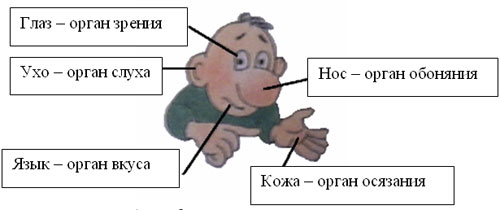 Метод проектов Использование проектного метода в обучении школьников также способствует созданию ситуации успеха на уроке.Метод проектов – педагогическая технология, ориентированная не на интеграцию фактических знаний, а на их применение и приобретение новых, это самостоятельная творческая работа обучающихся под руководством учителя. Проекты могут выполняться детьми как индивидуально, так и группами. При работе над проектами учитываются возрастные особенности школьников. Чем старше ребята, тем сложнее темы для разработки проекта.Значение метода проектов в технологии создания ситуации успеха на уроке состоит в следующем. Развивается  активная позиция ученика в учебной деятельности, его самостоятельность, инициативность. Совершенствуется умение работать в коллективе, проявляются  коммуникативные способности. В следствие этого, повышается уверенность обучающихся в себе, в мотивации своей деятельности, а это даёт возможность учителю построить учебный процесс с опорой на интересы детей.Для раскрытия творческого потенциала личности можно использовать приём «Эврика». Суть его в том, что учитель создает такую ситуацию, в ходе которой ученик сам приходит к интересному выводу, который раскрывает доселе неизвестные ему собственные личностные качества. Например, можно предложить ученикам создать образ главного героя произведения любыми методами: с помощью рисунка, музыки, сняв фильм, сложив песню или стихотворение. Подобные творческие задания раскрывают потенциал детей, а учитель в результате получает целый «букет» талантливо выполненных работ.Проблема выбора метода поднималась всегда, но особенно актуальна стала в настоящее время. Появились коммерческие учебные заведения, поступления в которые не вызывает затруднений при наличии денежных средств.Подростки, общаясь друг с другом, рассуждают, примерно, так: «Зачем учиться, если в институте все равно надо платить?» или «Надо ли учиться, если поступать никуда не буду, так как в семье нет денег?».
На первый взгляд все, как будто, верно. Но ведь для процветания любой страны нужны грамотные, образованные люди. Вот почему нужно использовать все методы стимулирования учебной деятельности учащегося. И так как все начинается с начальной школы, необходимо приложить все усилия, чтобы дети учились с увлечением, с радостью, умели преодолевать трудности в учебе.Для того чтобы учебный процесс приносил ребенку радость, надо, чтобы педагоги сами научились любить ребенка,  очеловечили среду, в которой живет ребенок, проживали в ребенке свое детство.Следует согласиться с тем, что не каждому ребенку уютно в семье, поэтому необходимо стремиться к тому, чтобы каждый ребенок чувствовал себя на уроках комфортно.Разнообразные формы деятельности человека неизменно подчеркивают необходимость присутствия в ней компонента мотивации. Любая деятельность протекает более эффективно и дает качественные результаты, если при этом у личности имеется чувство ответственности.Большинство из исследователей проблемы методов стимулирования учебной деятельности приходит к выводу, что поскольку понятие метод многоаспектное, многостороннее, то метод обучения в каждом случае должен конструироваться учителем. В учебной деятельности всегда сочетается несколько методов, которые практически  всегда взаимосвязаны.Часть 4.Осуществление диагностики эмоционального состояния обучающихся в ходе образовательного процесса.Педагогу очень важно знать, какой эмоциональный фон преобладает в классном коллективе в течение учебного дня, и насколько успешно оценивают свои учебные достижения обучающиеся. Этому способствует рефлексия, к которой педагог подводит учащихся, подводя итоги урока, использование самооценки и взаимооценки детьми друг друга в течение урока.Существует огромное количество определения эмоционального состояния учащегося. Можно привести в пример  работу с «деревом настроений», которое используется как своеобразный диагностический инструмент для определения настроения, эмоционального фона учащихся в течение учебного дня. На большом листе бумаги изображается ствол дерева, для листьев делаются прорези. Можно использовать следующий цвет листьев – красный, желтый, зеленый, фиолетовый. По желанию педагога, можно расширить цветовой спектр и включить листья черного, серого цвета. Приходя на занятия, дети самостоятельно выбирают лист и вставляют его в прорезь дерева. Интерпретация цвета: - красный цвет означает агрессивность, спонтанную активность, критическое отношение к себе; - фиолетовый – угнетенное состояние, нежелание общаться, уход в себя, недовольство собой и своими достижениями; - желтый – солнечное настроение, потребность в активности, самоутверждении, удовлетворенность своими успехами; - зеленый – спокойное ровное настроение.В течение дня детям предлагается подойти к «дереву настроения», выбрать листок  и прикрепить его к дереву. Таким образом, прием «Дерево настроений» используется как своеобразный диагностический инструмент для определения настроения, эмоционального фона учащихся в течение учебного дня. Анализируя цветовую гамму, учитель может сделать вывод об эмоциональном состоянии отдельных учащихся и всего класса в целом.Акцентирование успехов каждого ученика, отслеживание продвижение его в учебной деятельности является важной задачей каждого учителя, желающего иметь успешных учеников.Закреплению уверенности ученика в собственных силах способствует любое подтверждение педагогом или коллективом одноклассников удачного итога деятельности ребенка, признание его успехов. С этой целью можно с первого класса каждым ребенком завести папку, название которое каждый ученик выбирает индивидуально «Мои успехи», «Мои достижения», «Мое творчество», «Портфолио». В папку вкладываются все работы ученика, выделенные ими как успешные и достойные признания окружающих. Индивидуальное портфолио состоит из нескольких разделов, которые ведут ученики, родители и учителя. Эти разделы включают в себя: «портфолио документов», «портфолио работ» и «портфолио отзывов». Подобное портфолио позволяет составить представление о личности ученика, проследить за ростом знаний и умений, порадоваться его успехам и неудачам. Работа с папками продолжается в течение всего обучения. Сколько сил и старания вкладывает каждый ученик в свой труд, ведь каждому хочется, чтобы его папка была самой наполненной. Портфолио помогает ученику оценить свои возможности и в дальнейшем реализовать их. Безусловно, чтобы урок был успешным, он должен быть адаптивным. Если для участников образовательного процесса будут созданы оптимальные условия: гуманизация процесса обучение, правильно подобрано содержание учебного материала, использованы целесообразные формы организации урока и эффективные методы обучения, прослеживаются разнообразные виды поддержки ученика, право свободного выбора, организована комфортная вещественно–пространственная среда, - то это будет способствовать успешности урока и обучения в целом. Для изучения степени адаптивности урока можно провести следующие микроиследования:Микроисследование 1. Наблюдения на уроке за учащимися.Микроисследование 2. Выявление проблем социально–психологической адаптации и саморегуляции на уроке.Микроисследование 3. Анкетирование родителей учащихся по данной проблеме.Микроисследование 4. Наблюдение за деятельностью педагога по созданию адаптивной среды.Микроисследование 5. Изучение социально–психологической адаптации.С программами перечисленных микроисследований можно познакомиться самостоятельно в приложении к данному выступлению. Часть5Похвала как способ закрепления «успешности» учащихся.Ребенок приходит в школу преисполненный желания учиться. Успех является источником внутренних сил ребенка, рождающий энергию для преодоления трудностей, желания учиться. Ребенок испытывает уверенность в себе и внутреннее удовлетворение. «Успех меняет человека.
Он делает человека уверенным в себе, придает ему достоинство, и человек обнаруживает в себе качества, о которых не подозревал раньше», -
утверждает Джой Бразерс.Психологи утверждают, что чувство успеха схоже с чувством эйфории. Допустим, что ситуация успеха была создана, что ребёнок достиг определённого успеха. Как же закрепить достигнутый результат, что бы в следующий раз не начинать всё заново? Здесь опять можно обратиться за помощью к психологам, которые утверждают, что похвала – это самый мощный инструмент учителя, если этот инструмент применяется правильно. Естественно, если же с уст педагога будут сыпаться сплошные дифирамбы, то цена такой похвале — ноль. С другой стороны, еще А. Камю заметил: «Для человека больше пользы, когда его изображают в выгодном свете, чем когда его без конца попрекают его недостатками. Всякий человек, естественно, старается походить на свой лучший образ».Попробуем ответить на вопрос: Как часто нужно хвалить?Бывает, что один педагог не скупится на похвалу, другой, наоборот, скуп на лестные слова, считая, что похвалу нужно заслужить. И оба по-своему правы. Наверное, этот вопрос должен решаться индивидуально педагогом и конкретно для каждого ребенка. Бывает, что доброе слово толкает ребенка на совершение «новых подвигов». А вот другие ученики начинают «светиться от радости», когда слышат только заслуженную оценку. Третьим (особенно из числа тех, кого постоянно хвалят) нередко бывает полезен и «холодный душ».«Если вы не знаете, за что похвалить ребенка, придумайте это!» - такой незамысловатой рекомендацией психиатра и психотерапевта В. Леви должен вооружиться каждый педагог. Главная функция похвалы – передать искреннюю веру учителя в возможности своего ученика. А ведь каждый школьник нуждается в положительной оценке  и одобрении своей деятельности и достижений. Только так можно убедить ребёнка учиться, и учиться с удовольствием.Начнем с того, что хвалить ученика нужно обязательно! Почему? Чтобы оценить старания школьника, поддержать его, повысить самооценку и усилить мотивацию к изучению предмета. Одобрение учителя способно творить чудеса! Вода, попавшая на увядающий цветок, действует так же, как и доброе учительское слово на ребенка, который нуждается в его поддержке и внимании. Задача учителя – постоянно находить хорошие поводы для словесного поощрения своих воспитанников.Золотые правила учительской похвалы  Как похвалить ученика на уроке и не оказать ему тем самым «медвежью услугу»? Для этого педагогу важно соблюдать следующие правила.1.    Хвалите за старательность! Хвалить ученика нужно за те усилия и старания, которые он приложил при выполнении задания или поручения, а не за хорошие способности и интеллект, данные ему природой. Например, похвалить ученика на уроке русского языка за отличный диктант можно так: «Молодец! Ты много читаешь, старательно подготовился к работе, повторил все правила!» Не совсем верно в этом случае говорить: «Ты не допустил в диктанте ни одной ошибки! У тебя врожденная грамотность!» 2.    Хвалите действия, а не личность!В похвале очень важно высказать одобрение действиям и достижениям ученика, а не оценить его личность. В противном случае у школьника может сформироваться необъективно завышенная самооценка и самомнение.3.    Четко обозначайте, за что хвалите! Важно, чтобы школьник понимал, за что конкретно его похвалили, что именно ему удалось сделать хорошо. Общая похвала имеет невысокую эффективность, вызывает сомнения в ее искренности. Например, при желании похвалить ученика на уроке рисования можно обратить внимание на детали рисунка: «Какую красивую вазу с фруктами тебя удалось изобразить!». При этом рекомендуется избегать общих фраз: «Ты умница! Настоящий художник!» Если это уместно, старайтесь подчеркнуть сложность задачи, успешно выполненной учеником.4.    Хвалите в меру и по делу!Учительская похвала должна быть искренней, заслуженной, умеренной и обоснованной, чтобы не вызывать зависть со стороны других учеников. Безмерная похвала теряет всякую ценность и смысл, приучает ребенка к дешевому успеху. Школьник, которого хвалят за каждую мелочь, подсознательно  ожидает одобрения практически каждого своего действия. А когда не получает его, искренне недоумевает. К тому же похвала без меры – прямой путь к зазнайству, причина возникновения лени и безразличия к другим предметам.  5.    Хвалите не только «любимчиков»!В каждом классе не обходится без неформальной иерархии, на основании которой считается, что одни ученики достойны похвалы в большей степени, нежели другие. Как же хвалить своих воспитанников, которые не пользуются популярностью у одноклассников? Настойчивая похвала в их адрес может только ухудшить к ним отношение класса. Важно таких учеников обоснованно поддерживать, обращать внимание на их  успехи в учебной и внеурочной деятельности. Для похвалы своих «любимчиков» педагогу желательно выбирать наиболее подходящий для этого момент.6.    Останавливайтесь на хорошем! Как легко с помощью словесного одобрения можно повысить самооценку ученика! Но всего одно лишнее предложение способно все разрушить. Например, если учитель захотел похвалить школьника на  уроке математики за интересное решение одной задачи, он не должен указывать на то, что остальная часть работы ему не удалась. Неудачный пример похвалы: «Молодец! Ты решил эту задачу необычным способом! А на остальные примеры даже смотреть не хочется!» В данном контексте последнее предложение не должно было прозвучать из уст педагога.
Учительская похвала не должна содержать упреков, условий и уточнений, ее нужно закончить на хорошей ноте. Похвалив ученика, не стоит через некоторое время разубеждать его в значимости этого личного достижения. 7.    Не противопоставляйте одного ученика всему классу!Нельзя хвалить одного ученика, если его не поддерживает группа.  Даже если он поступил правильно. К примеру, как похвалить ученика на уроке химии, если он один выполнил домашнее задание? Лучше всего сделать это наедине с ребенком. Ведь похвала перед всем классом (хоть и вполне заслуженная) в этом случае способна породить у одноклассников  не столько зависть, сколько агрессию. А ведь этот ученик ни в чем не виноват!    8.    Хвалите без сравнений! Важно, чтобы учительская похвала была безусловной, не содержала сравнений. Не сравнивайте успехи, результаты и личностные качества ученика с достижениями сверстников. Не говорите, что Федор молодец, потому что он справился с заданием лучше, чем его одноклассник Иван или Николай.Сравнивайте сегодняшние успехи ребенка с его собственными вчерашними неудачами. Не сравнивайте ребенка с детьми из класса, старшими детьми или детьми родственников и знакомых (из-за этого самооценка значительно снижается, и ребенок перестает верить в свои силы). Например, говорите, что сегодня он выполнил задание гораздо лучше, чем вчера. Такой подход будет ориентировать ребенка на собственное совершенствование.  9.    Подкрепляйте похвалу!Похвала, подкрепленная одобряющими невербальными компонентами (улыбкой, мимикой, открытыми жестами) обладает большей силой и эффективностью.10.    Запаситесь «Я- посланиями»!Более действенной является та похвала, при выражении  которой учитель использует «Я-послание». Например, похвалить ученика на уроке литературы можно так: «Я очень рад, что тебе удалось выучить и выразительно рассказать это непростое стихотворение». Такая похвала способствует сближению педагога и его воспитанников.Похвала – очень действенный, важный и тонкий инструмент в правильном воспитании детей. Разумная учительская связана с разумными ожиданиями, и большинству учеников удастся их оправдать. Учителю важно помнить, что самая ценная и эффективная похвала для школьника – заслуженная и умеренная. Ищите повод похвалить своих воспитанников, и вы обязательно его найдете!Венцом может стать коллективная похвала, как результат признания успеха конкретного ученика его одноклассниками, сверстниками.Каждый ребенок желает утвердиться не только в глазах учителя, но и среди одноклассников. В этой связи неплохо будет, если за определенные достижения хвалить ребенка всем классом. Например, можно овациями встречать победителя школьного конкурса, предметной олимпиады или просто ученика, выполнившего интереснейший проект.Часть 6.Саботаж школьных успехов ребенка родителямиПроцесс обучения не ограничивается стенами школы, придя домой, дети продолжают  заниматься, выполняют домашние задания, готовят свои творческие проекты. Поэтому не менее важным является учить родителей правильно поддерживать  своих детей, продолжая начинания школы.Как всегда накануне нового учебного года школы готовы принять своих учеников, газеты и журналы пестрят советами, как подготовить вашего ребенка для успешного учебного года. Статьи полны советов родителям, как помочь своему ребенку стать следующим Курчатовым, Чайковским или Айвазовским. Кажется, нет никакой необходимости советовать еще что-то.Тем не менее, давайте рассмотрим другой вариант возможного поведения родителей. Посмотрим, как можно сорвать предстоящий учебный год, демотивировать обучение и подорвать его достижения и успехи?Существует целый ряд таких методов, которые родители используют хоть и неумышленно, но неуклонно и, к сожалению, вполне эффективно. Это довольно  обширный список подрывных родительских стратегий, способных саботировать успехи детей в школе.Эти стратегии часто ошибочно используются родителями, а иногда даже рекомендуются учителями с целью мотивации детей к достижениям в учебе. К сожалению, многие стратегии родительского поведения имеют неприятные последствия: они приводят к снижению мотивации к обучению, снижению успеваемости, снижению стремления проявлять познавательную активность, а бывает и отказу от работы в школе.Рассмотрим наиболее распространенные стратегии «родительского саботажа». Очень многие родители остаются отстраненными и безучастными к событиям, происходящим с ребенком в школе. Избегают посещения школьных мероприятий, событий и общих собраний, ссылаясь на нехватку времени. Кроме того, не спрашивают, не интересуются и не обсуждают день, проведенный ребенком в школе, включая то, что они изучили или сочли интересным и приятным. Такое поведение эффективно сообщит вашему ребенку, насколько незначительна его жизнь для самых близких ему людей, и как незначительна школа и его обучение в целом. Нежелание родителей участвовать в любых мероприятиях, интересных и познавательных событиях и за пределами школы, таких как библиотеки, музеи, парки, заповедники живой природы, и т.д. помогает усилить незначительность происходящего. Вследствие чего у ребёнка формируется позиция «Это неважно!» в отношении его школьных успехов и устремлений. А раз это неважно для родителей, значит и делать это необязательно.Всем известно, как важна роль домашнего задания при достижении успеха. Желая помочь ребёнку, родители зачастую становятся «Терминатором домашних заданий», превращая каждый вечер в битву за домашнее задание. Стратегия «Без права на ошибку» успешно разрушает образовательную направленность ребенка.  Не следует заставлять ребенка выучивать и делать домашние задания безупречно! Очень плохо, если родители будут настаивать на выполнении заданных уроков в том месте и в то время, которое удобно им, а не самим учащимся. Не нужно этого делать, когда идет любимый сериал, или когда друзья увлечены каким-то интересным, здоровым занятием, игрой. Это приведёт к тому, что ребёнок будет воспринимать домашнее задание за каторжный труд. Если сурово указывать на ошибки, которые должны быть непременно исправлены или на задание, которое должно быть переделано, то это переведёт обучение в плоскость борьбы за власть между родителем и ребенком. Эта борьба, в которой родитель демонстрирует свой черный пояс в боевых искусствах воспитания. Родители гордятся тем, что добились своего: «заставили ребенка сделать домашнюю работу». Фактически,  в этой ситуации родитель является победителем, но реальная проблема уже поселилась в уме ребёнка - было подорвано его стремления к образованию.Проведенные исследования указывают, что домашняя работа, по крайней мере, в начальной школе, не имеет никакого положительного влияния на эффективность обучения. Домашняя работа в средней и старшей школе, если и имеет некоторое положительное влияние на успешность обучения, то очень незначительное. Кроме того, те же исследования указывают, что чем больше времени родители тратят на то, чтобы заставлять ребенка сделать домашнюю работу лучше, тем сильнее снижается успешность ребенка в школе.Разрушительным также является и метод «поощрения и наказания». Неправильным является  стремление родителей заставить ребенка работать усерднее и получать лучшие оценки, поощряя лишь за результат, а не за сам труд, процесс или хотя бы попытку. Применением ограничений и лишением игрушек, привилегий и любимых занятий всякий раз, когда результат не будет соответствовать высоким стандартам, которые установили родители, тоже успеха не добьётесь. Последовательное использование таких карательных стратегий превращает процесс обучения в войну между родителем и ребенком. Ребенок вскоре поймет аксиому – «никогда не борись с тем, кто может победить вас, просто ничего не делая; он непобедим».Таким образом, чем больше родители критикуют и наказывают ребенка, тем больше  и чаще ребенок будет использовать пассивное сопротивление, чтобы победить требования и попытки взрослых пересилить его. В этом случае дополнительным преимуществом «стратегичного родителя» является то, что наказания с каждым днем все сильнее превращают обучение в отрицательный, потенциально болезненный процесс, предлагая еще один шанс потерпеть неудачу в глазах родителя. Постепенно у детей разовьются «доспехи», защищающие от неудачи. Ребенок, в конечном счете, откажется упорно учиться и достигать результатов, заявляя вместо этого: «Мне все равно! Мне не нравится школа!» Такой ответ фактически означает: «В действительности я очень обеспокоен, но если вы узнаете об этом, то будете использовать это против меня и причинять мне боль».Похвала детей (как оборотная сторона наказаний) также тонко подрывает их побуждение к достижениям. Похвала предполагает оценку взрослым ребенка в таких заявлениях как: «О, ты такой умный, ты получил «отлично»!» или «Я так горжусь твоей победой!». Дети улавливают подразумеваемую логику, которая означает: «Если я получаю «отлично», то я умен, поэтому, если я получаю более низкую отметку - то я глуп», или – «Если я побеждаю, мои родители гордятся мной, но если я не побеждаю, тогда они будут разочарованы». Таким образом, если успех не гарантирован, то привлекательным решением становится уход от потенциальной неудачи, отказ от стремления что-то делать вообще.В то время как многие родители полагают, что вознаграждения за работу в школе мотивирует детей учиться, то исследования убедительно указывает на совсем противоположное. Внешние вознаграждения (деньги, удовольствия, особая деятельность и т.д.) за успешную учебную работу или чтения книг, на самом деле, приводит к ее уменьшению. Награда - фактор мотивации короткого промежутка времени, но в долгосрочном периоде - фактор демотивация.Применяя в практике  такие методы, как предложение приза за чтение определенного количества книг также уменьшают навыки понимания прочитанного. Дети учатся читать, чтобы получить приз, а не понять то, что они прочитали в книге. В конечном счете, отношение ребенка к школьной работе становится таким: «Я получил хорошую отметку – значит, я должен получить за нее плату». Как только вознаграждения перестанут быть интересны, побуждение для учебной работы исчезнет.Когда дети еще очень малы, родители приветствуют и принимают каждую попытку и каждое усилие, которое прилагает ребенок, чтобы научиться говорить, ходить, держать чашку, играть в мяч и т.д. Такая поддержка усилий ребенка нужна, чтобы стимулировать его естественное стремление к совершенствованию и росту без опасения критики. Теперь же, когда дети начали ходить в школу, родители берут этот успешный метод, который работал так хорошо в течение 4-5 лет, и переворачивают его вверх дном: сосредотачиваются теперь на ошибках и недостатках, настойчиво обращают внимание на то, что дети сделали плохо, не достаточно хорошо или должны улучшить. И при этом существует ложная уверенность, что все это делается на благо ребёнку, что данная стратегия поведения родителей помогаем ребенку достигнуть высоких результатов и добиться успеха.Родители успешного ученика –  это люди разных профессий, но главная из них – родитель! Как и в любой профессии, в ней тоже необходимы знания, умения и навыки, а главное - желание быть хорошим родителем. Ребёнок учится тому, что видит у себя в дому!  Прежде чем предъявлять требования к ребёнку, родители должны предъявить требования к себе, чтобы стать истинным и непреложным примером для своих детей. Семья была, есть и будет важнейшим институтом воспитания и социализации ребёнка. Поэтому родителям необходимо помнить, что ребёнок нуждается в постоянной поддержке родителей. Искренняя заинтересованность в его школьных делах, серьёзное отношение к достижениям и трудностям помогут ученику. Родители должны регулярно напоминать ребенку о школьных правилах и необходимости их соблюдения. Для этого можно составить распорядок дня вместе с ребенком, а затем следить за выполнением. Взрослые не должны забывать, что когда человек учится, у него может что-то не получаться, это естественно. Ребёнок имеет право на ошибку. Родителям не следует игнорировать трудности, и при необходимости обращаться за помощью к специалистам. Поддерживайте ребёнка в его желании добиться успеха. В каждой работе обязательно найдите, за что можно было бы его похвалить. Похвала способна повысить интеллектуальные достижения. Успешный ученик – это успешный человек, который учится. Успешный человек – это гармоничный человек, т.е. человек, находящийся в гармонии с окружающим миром и с самим собой. Под окружающим миром понимается социум. Для школьника это, прежде всего, семья и школа. Последнее десятилетие привнесло в нашу жизнь много нового, и усилились противоречия прошлого. Если раньше, чтобы быть успешным учеником, достаточно было просто хорошо учиться, то в настоящее время понятие успешности стало размытым. Одно из противоречий – это слишком ранняя специализация (выбор школы, кружков, секций). За ученика выбирают родители и заставляют следовать этому выбору. Другое противоречие – бесполый характер обучения. Сейчас труд у мальчиков часто заменяют информатикой и тем, кто хорошо умеет работать руками негде себя проявить. Третье противоречие – правополушарное мышление стало встречаться все чаще, но творчества в школе все меньше. Гуманитарию-левше трудно найти себя в левополушарном мире. Все эти противоречия приводят к снижению мотивации и как результат недовольству собой и, следовательно, к снижению успешности.Ведя ребёнка к успеху нужно помнить, что успешный ученик – это не просто успевающий, это здоровый, радостный, счастливый ученик. Он учится играючи. Он любит свою семью и любит ходить в школу. Ему интересно и комфортно в школе.Успех — это не случайность, а закономерность, многократно подтвержденный позитивный жизненный опыт, который формируется благодаря положительному образу мышления, хорошему всестороннему образованию, оптимистичному способу жизни, сильному желанию человека достичь определенных вершин и неуёмной деятельности, направленной на их покорение.  УСПЕХ - ЭТО НЕ СТОЛЬКО ТО, ЧТО ТЫ ИМЕЕШЬ, СКОЛЬКО ТО, КЕМ ТЫ В РЕЗУЛЬТАТЕ СТАНОВИШЬСЯ, ТО, КАК ТЫ ПОСТУПАЕШЬ. На основании этого можно сделать вывод.Успешный ученик - это ученик, способный усваивать образовательные программы, т.е. те программы, которые педагогика как наука на данном этапе своего развития готова дать детям. Он способен продемонстрировать свои знания, умения и навыки (ведь знать, понимать и уметь объяснить то, что ты понимаешь – это не одно и то же).Успешный ученик – это  ученик с высоким уровнем знаний – чаще всего именно он является основным критерием школьной успешности.Успешный ученик - это ученик, способный использовать полученные знания в жизни – это очень важно: знания, которые остаются лишь в стенах школы, никому не нужны. Успешный ученик - это ученик, у которого наблюдается положительная мотивация к обучению, положительное отношение к школе, сохранение познавательного интереса. Ученика, который не любит школу и не хочет учиться, нельзя назвать успешным. Успешный ученик – это ученик, который может «строить» позитивные отношения с учителем – ни о какой успешности не может быть и речи, если ученик не любит или боится учителя, а учитель не понимает и не принимает ученика. Успешный ученик - это ученик, у которого складываются позитивные взаимоотношения с одноклассниками. Успешный ученик – это ученик, у которого хорошее физическое и психическое здоровье. Это человек с адекватно-позитивной самооценкой – ученик сам должен чувствовать себя успешным. Успешный ученик - это ученик с чувством благополучия, защищенности в семье и школе – тревожный, задерганный отличник не может быть назван успешным учеником.Нужно сохранить детям детство. Учеба – это, конечно, серьезно, но не до слез. На каждом уроке должна присутствовать радость познания, радость открытия, ведь сегодняшний  успех в учебе – завтрашний успех в жизни!Список литературыАзаров Ю.П. Радость учить и учиться. М.:"Политиздат", 1989.Белкин А.С. Ситуация успеха. Как ее создать? М.:"Просвещение", 1991.Брушлинский А.В. Психология мышления и проблемное обучение. – М., 1983.Ильницкая И.А. Проблемные ситуации и пути их создания на уроке. – М.,1985.Ксензова Г.Ю. Перспективные школьные технологии. – М.,2000.Кудрявцев Т.В. Проблемное обучение: истоки, сущность, перспективы. – М., 1991.Левин Э.А., Прокофьева О.И. Методика индивидуально- группового обучения в школе// Директор школы. 2007, №1.Левитес Д.Г. Практика обучения: современные образовательные технологии. – М., 1998.Матюшкин А.И. Проблемная ситуация в мышлении и обучении. – М., 1972.Махмутов М.И. Проблемное обучение: основные вопросы теории. – М., 1975.Мельникова Е.А. Проблемный урок, или как открывать знания с учениками. – М., 2002.Оконь В. Основы проблемного обучения. – М.,1968.Сухомлинский В.А. Сердце отдаю детям. – К.: Рад.шк., 1988.Ушинский К.Д. Избранные педагогические сочинения. М.: "Педагогика", 1974.Третьяков П.И. Школа: Управление по результатам. Практика педагогического менеджмента. М. 2001г.Якиманская И.С. Технология личностно- ориентированного образования // Директор школы. 2000, №7.Приложение 1Микроисследование 1Программа наблюдения на уроке за учащимися Цель: исследовать деятельность учителя по созданию адаптивной среды на уроке.Оценку провести в баллах:– да  1 – частично0 – нетПриложение 2Микроисследование 2Проблемы социально-психологической адаптациии самореализации на уроке Оценку провести в баллах:– да  1 – частично0 – нетПриложение 3Микроисследование 3Оценка степени адаптивности урокаУчитель _______________     Класс ________________Оцените каждую позицию в баллах, подсчитайте сумму баллов и вычислите «К» адаптивности.0 – критический уровень1 – низкий уровень2 – допустимый уровень3 – оптимальный уровеньК адапт .=100Вывод: _______ % адаптивности урока (сумма баллов ___)Приложение 4Микроисследование 4Анкета для родителейЧасто ли Ваш ребенок одобрительно отзывается об уроках?Часто		     не часто 		    никогдаПреподавание каких предметов нравится Вашему ребенку?___________________________________________________________________________Какие уроки вызывают у Вашего ребенка проблемы?_________________________________________________________________________Замечали ли Вы, что Ваш ребенок после уроков испытывает подавленное состояние?да 		нет		никогдаЕсли да, то в чем заключались причины его плохого настроения?____________________________________________________________________Как Вы считаете, смог ли Ваш ребенок реализовать свои способности на уроках?да        	нет	   	не совсемЧто бы Вы пожелали администрации и учителям школы, гимназии?____________________________________________________________________________________________________________________________________________________________________________________________________________Приложение 5Микроисследование 5Программа наблюдения за деятельностью педагога по созданию адаптивной среды Соответствует ли отобранный для урока материал образовательным требованиям, учебным возможностям, интересам, интеллектуальным способностям учеников?Являются ли продуктивными формы организации учебной деятельности на уроке?Какая помощь и поддержка оказывается учащимися со стороны учителя?Предоставляется ли свобода выбора заданий и способов их решений, предусматривается ли участие в самостоятельной или совместной творческой работе?Созданы ли благоприятные условия внешней среды для работы учащихся (оформление кабинета, чистота, освещение, имидж учителя)?Приложение 6Микроисследование 6Изучение социально – психологической адаптацииУчебная активность.баллов – активно работает на уроке, часто поднимает руку и отвечает правильнобалла – на уроке работает, положительные и   отрицательные ответы чередуются3 балла – редко поднимает руку, но отвечает правильно2 балла – учебная активность на уроках носит кратковременный характер1 балл – пассивен на уроке, дает отрицательные ответы0 баллов – не включается в учебный процессУсвоение знаний.баллов – правильное, безошибочное выполнение школьных знанийбалла – небольшие помарки, единичные ошибки3 балла – редкие ошибки2 балла – плохое усвоение материала по одному из основных предметов1 балл – частые ошибки, неаккуратное выполнение заданий, много исправлений, непостоянство оценки0 баллов – плохое усвоение программ3. Поведение на уроке.баллов – сидит спокойно, добросовестно выполняет все требования учителя4 балла – выполняет требования учителя, но иногда отвлекается от урока3 балла – поворачивается, обменивается репликами с товарищами2 балла – часто наблюдается скованность в движениях, позе, напряжённость в ответах1 балл – выполняет требования учителя частично, отвлекается на посторонние занятия0 баллов – не выполняет требования учителя, большую часть урока занимается посторонними делами.4.Взаимоотношения с одноклассниками.5 баллов – общительный, легко контактирует с детьми4 балла – малоинициативен, но легко вступает в контакт3 балла – сфера общения ограничена2 балла – не вступает в контакт, но находится рядом с детьми1балл – замкнут, изолирован от других детей0 баллов – проявляет негативизм по отношению к детям5.Отношение к учителю5 баллов – проявляет дружелюбие по отношению к учителю4 балла – дорожит хорошим мнением о себе, стремится выполнить все требования3 балла – старательно выполняет все требования, но за помощью не обращается2 балла – требования выполняет формально, не заинтересован в общении с учителем1балл – избегает контакта с учителем0 баллов – общение с учителем приводит к отрицательным эмоциям6.Эмоциональное благополучие5 баллов – хорошее настроение часто улыбается, смеётся4 балла – спокойное эмоциональное настроение3 балла – эпизодическое проявление сниженного настроения2 балла – проявляет отрицательные эмоции (тревожности, огорчение, страх, обидчивость)1балл – депрессивное настроение0 баллов – агрессивные проявления по отношению к учителю и одноклассникамПротокол изучения социально – психологической адаптацииКласс ___________    Ситуация выбораПримерВыбор содержания обученияВыбор содержания домашнего заданияВыбор задачи или упражнения для выполнения в классеВыбор уровня сложности заданияВыбор методов обученияИзучение с помощью учителя или самостоятельноВыбор формы обученияРабота индивидуально, в паре, в группеРабота в классе или на учебной прогулкеЭта птица живет в хвойных лесах, имеет характерную крестообразную форму клюва, которая позволяет ей легко доставать орешки из шишекКлестЭто животное имеет длинные сильные ноги, что позволяет ему быстро убегать от хищника, а также рога, которые помогают ему справиться с врагом.ОленьЭто животное – большая лесная кошка. Тихие шаги, хороший слух, острые зубы, способность видеть в темноте позволяют этому животному ловить добычу, набрасываясь на нее с дерева.РысьБелая шерсть на фоне снега помогает этому животному зимой спрятаться от врагаЗаяцОстрые зубы и широкий, как весло хвост, позволяют этому животному плавать по воде и строить себе жилище – хатки.БобрЕго тело покрыто иголками, что спасает его от враговЕж№Вопросы1.Активная мыслительная деятельность каждого ученика в течение урока2.Обеспечение эмоциональной сопричастности ученика к собственной деятельности и деятельности других.3.Мотивация познавательной деятельности ученика на уроке.4.Обеспечение рефлексии и самоконтроля учащихся в процессе деятельности в течение урока.5.Наличие самостоятельной работы или творческого задания на уроке6.Оценка уровня полного усвоения знаний7.Достижение цели урока.№Вопросы1.Создан ли благоприятный эмоциональный фон?2.Создаются ли условия для мотивации творчества учащихся на уроке?3.Создан ли наиболее благоприятный режим для организации собственной познавательной деятельности учащихся в процессе усвоения знаний и выработки навыков?4.Реализован ли переход на отношения сотрудничества между учителем и учащимся, основанный на совместной деятельности, внутренней мотивации, диалоговом общении?5.Является ли учитель координатором учебных действий учащихся?6.Не допускается ли дискомфорт в ходе урока?7.Осуществляет ли учитель личностно – ориентированный и дифференцированный подход к учащимся?№Основные компоненты урока1 урок2 урок3 урок4 урок5 урок6 урокСредн. балл1.Гуманизированное содержание урока2.Форма организации УВП3.Методы (с позиции рефлексии)4.Поддержка учителяПедагогическаяПсихологическаяСоциальнаяПравоваяВалеологическая5.Право свободного выбораПрофиляУровняТворческий труд6.Вещественно – пространственная средаОбщее количество балловФ.И. ученика123456Общий балл, вывод